Le Vin est à la table ce que la fleur est à un jardin, le soleil au verger et l’amour au cœur des pauvres hommes :Il parfume, il épanouit, il exalte.C’est pourquoi il faut boire avec tendresse, avec respect et gratitude.Berjanette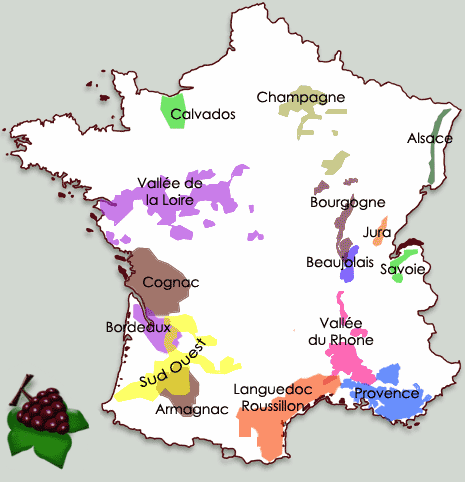 Toute l’équipe du Cerf d’Or se fera une joie de vous préparer votre bouteille afin que vous puissiez poursuivre le plaisir chez vousN’hésitez pas à commander la petite sœur !AOC ALSACE Riesling                                                     Magnum        0.75l        0.50l     0.375lHOSPICES STRASBOURG RIESLING 2017 VIELLES VIGNES                           29.00
Prop.RULMANN, DAMBACH LA VILLE                                                              HOSPICES STRASBOURG RIESLING 2014                                                       23.00
François LIPP, Hussern-Les-Châteaux                                                             RIESLING « Les Alouettes » 2016                                                                    22.00                 11.50
Prop. E. RENTZ, ZELLENBERG                                                                                                       2016

RIESLING Dopff 2016                                                                                         25.00                 15.00
DOPFF « Au Moulin » RIQUEWIHR                                                                                             2015
                                                                                                                                                           RIESLING GRANIT “S “2016                                                       52.00            26.00
Prop. RUHLMANN, DAMBACH LA VILLE                                                        RIESLING HERRENBERREN 2012-2016                                                          27.80
Henri Schoenheitz, Wihr-Au-Val RIESLING GRAND CRU SPOREN 2017                                                           30.00                 19.80
La Vielle Forge, SCEA WIEHLE,BEBLENHEIM                                                                           2017RIESLING GRAND CRU SCHOENENBOURG 2014                                        31.00
DOPPF « Au Moulin », RIQUEWIHR                                                               RIESLING ALTENBERG DE BERGHEIM 2012                                                 39.50
GRAND CRU VIELLES VIGNES, LORENTZ A BERGHEIM                                RIESLING CôTE  DE ROUFFACH 2015-2017                                                  31.00
Domaine Muré, Bio                                                                                          RIESLING CLOS SAINT LANDELIN 2013, 2014,2015                                    42.00
Domaine Muré, Grand Cru VORBOURG Bio                                                 RIESLING GRAND CRU ALTENBERG DE BERGHEIM 2010                          80.00
Addict 1.23 LORENTZ A BERGHEIM                                                               RIESLING GRAND CRU ALTENBERG DE BERGBIETEN 2017                      39.00
DOMAINE LOEW                                                                                               RIESLING PFLAENZER 2017                                                                             24.00
LOUIS FREYBURGER ET FILS
AOC ALSACE Pinot Gris                                                   Magnum        0.75l        0.50l   0.375lPINOT GRIS «Réserve des Remparts» 2017                                                                               12.00
Prop. HUGG, BERGHEIM                                                                                                        2014-2015

PINOT GRIS Vielle Forge 2017                                                                           23.00       17.00                                      
La Vielle Forge, SCEA WIEHLE, BEBLENHEIM                             PINOT GRIS Rentz  2018                                                                                    23.00                 13.00
Prop. E. RENTZ, ZELLENBERG                                                                                                       
                                                                                                                                                          
PINOT GRIS Côte de Rouffach Bio 2016-2018                                               31.00          
René Muré, ROUFFACH                                                                               

PINOT GRIS-Dopff 2014-2018                                                                          26.00                15.00
DOPFF « Au Moulin », RIQUEWIHR                                                                                           2014                                                                                                                                     PINOT GRIS «Val Saint Grégoire» 2013                                                         26.50                                             
Henri Schoenheitz, Wihr-Au-Val PINOT GRIS Vendanges Tardives 2013-2016                                               47.00                                          
Prop. E.RENTZ, ZELLENBERG PINOT GRIS GRAND CRU EICHBERG 2017                                                   31.00
HOSPICES STRASBOURGAOC ALSACE Muscat                                              Magnum        0.75l        0.50l.     0.375l  MUSCAT Fleur de Printemps 2017                                                         24.00
Ruhlmann, DAMBACH LA VILLE               MUSCAT Brandhof 2015-2017                                                                28.00
Dom.Gresser, AndlauMUSCAT Rentz 2018                                                                                 26.00
Prop. E.RENTZ, ZELLENBERGMUSCAT LES MARNES VERTES BIO 2017                                              26.50
DOMAINE LEOW 
                                                                AOC ALSACE SYLVANER                                              Magnum        0.75l        0.50l   0.375l  SYLVANER 2016
Domaine Rentz, Zellenberg                                                                          20.00AOC ALSACE Gewurztraminer GEWURZTRAMINER 2016                                                                            24.00
Dom. Bernhard Reibel, ChâtenoisGEWURZTRAMINER  Vieille Forge 2017-2018		                 24.00
La Vielle Forge ,SCEA WIEHLE,BEBLENHEIM GEWURZTRAMINER Rentz 2017		                 23.00	      13.00
Prop.E RENTZ, ZELLENBERG 					      2015GEWURZTRAMINER Les Orchidées 2015-2017	                28.00
Maison Zoeller, WOLXHEIM GEWURZTRAMINER GRAND CRU 2015		                40.00
Grand Cru « Brand » DOPPF « Au Moulin », Riquewihr GEWURZTRAMINER Côte de Rouffach Bio 2015	 	               26.00
René Muré , ROUFFACH GEWURZTRAMINER Clos Saint Landelin Bio 2012	               33.00
René Muré, ROUFFACH GEWURZTRAMINER Vendanges Tardives 2015                                  48.00
Prop. E.RENTZ, ZELLENBERG AOC ALSACE Pinot BlancPINOT BLANC  Dopff 2016		24.00		
DOPFF « Au Moulin », RIQUEWIHRPINOT BLANC KRITT 2014		21.00
DOMAINE GRESSER Andlau				AOC ALSACE ChasselasCHASSELAS « Me Revoilà » 2016		22.00
Prop. RUHLMANN, DAMBACH LA VILLECHASSELAS 2015		24.50
Propriété Lorentz, BERGHEIMChardonnayCHARDONNAY 2015		35.00
Domaine Dopff Au Moulin, RiquewhirAOC ALSACE Pinot Noir	Magnum	0.75l	0.50l	0.375lPINOT NOIR Pièce de chêne Rentz 2015			24.00
Prop. E.RENTZ, ZELLENBERG MédailléPINOT NOIR « Les Amandiers » 2016			28.00	19.00 
La Vieille Forge, SCEA Wiehle, BEBLENHEIM			                2017PINOT NOIR « Cuvée Réserve » Bio 2016-2017		25.00
Maison Zoeller, WOLXHEIM PINOT NOIR « Rouge des 2 Cerfs » 2018			25.00		15.00
DOPFF « Au Moulin », RIQUEWIHR 	PINOT NOIR La Limite 2011		58.00		
Gustave Lorentz, BERGHEIM Propriété Lorentz, BERGHEIMAOC ALSACE ROUGE D’OTTROTTROUGE D’OTTROTT 2018		24.50		13.50
Jean Charles VONVILLE, OttrottAOC ALSACE CrémantCREMANT D’ALSACE « Les Faitières »		22.00
Cave vinicole, ORSCHWILLER-KINTZHEIMCREMANT D’ALSACE « Cuvée Julien »		26.00
DOPFF « Au Moulin », RIQUEWIHR CREMANT D’ALSACE MURE Brut				32.00
René Muré, RouffachVINS DE LOIRE	Magnum	0.75l	0.50l	0.375l	Le Blanc	CHATEAU DE SANCERRE 2017-2018		32.00		20.00
AOC Sancerre, Château Marnier LAPOSTOLLE				2018L’ÂME DE FOND Bio 2016		32.00
AOC Anjou, Domaine des ChesnaiesPOUILLY FUME 2017		34.00
AOC Pouilly Fumé, Domaine Terres BlanchesSANCERRE LE VALLON 2016		38.50
Domaine Terres BlanchesCHATEAU DE LA MULONNIERE  L’EFFET PAPILLON 2014			31.00
SAVENNIERESCHATEAU D’AMOUR CRU CLISSON 2014                                                     23.00
Muscadet sèvre et maine	Le RougeCHINON 2017		19.00		12.60
AOC Chinon, Maison Audebert & Fils			          2013 AOP     SAINT NICOLAS DE BOURGUEIL 2017		20.00		
AOC Saint Nicolas de Bourgueil Maison Audebert & Fils			            BOURGUEIL 2014			             11.50
AOC Bourgueil, Maison Audebert & Fils			        2012-2015LES CHAMPS JEANNIN Bio 2010		21.50
AOC Saumur, BeteauCHATEAU DE SANCERRE 2014		39.00
AOC Sancerre, Château Marnier LAPOSTOLLELE REVEUR 2014		29.00
AOC Anjou Villages, Domaine des ChesnaiesOUEST COAST 		27.00
Vin de table, Domaine des Chesnaies, Sirot et Soulat VigneronTOURAINE La Java des Grandes Espérances 2016		22.00
AOC Touraine, Domaine des Grandes EspérancesBEAUJOLAIS	Magnum	0.75l	0.50l	0.375l	Le Rouge	BEAUJOLAIS VILLAGE 2016		21.00
AOP Beaujolais, Dominique PironBROUILLY 2017		28.00		11.50
AOP Brouilly, Domaine de la Poyebade Fabienne et Marc DUVERNAY		         2015-2016CHENAS 2014-2015		24.50
AOC Chenas, Domaine BERGERONCHIROUBLES Domaine de la Grosse Pierre 2015		23.00		13.00
AOP Chiroubles, ALAIN PASSOT			        2012-2014REGNIE « Château de PIZAY » 2016-2017-2018		23.00		13.00
AOC Regnié, SCEA Château de PIZAY				2017SAINT AMOUR “Vers l’Eglise” 2017-2018		30.00		20.00
AOC Saint Amour, Bernadette SPAY			         2016-2017MORGON Cru du Beaujolais Côte de Py 2015		30.00		16.00
AOP Morgon, Dominique Piron				2015FLEURIE  2016		26.00		
AOC FLEURIE,  Domaine Berrod				FLEURIE Cru du Beaujolais « Côte de Py » 2014		29.00		
AOP FLEURIE, Dominique Piron				MOULIN A VENT 2017-2018		31.00		14.50
AOC Moulin à Vent, Domaine BERROD				2015JULIENAS 2016		29.00		14.00
AOC Julienas, Domaine Bergeron				2014BOURGOGNE	Magnum	0.75l	0.50l	0.375l	Le RougeBOURGOGNE PINOT NOIR La Forêt 2015 2016		25.00			13.00
AOP Bourgogne, Joseph Drouhin					2013CÔTES DE BEAUNE 	Magnum	0.75l	0.50l	0.375l	Le BlancBOURGOGNE BLANC Chardonnay 2017		22.00
AOC Bourgogne, La FôretBOURGOGNE BLANC 2015		24.00
AOC Bourgogne, Famille VincentSAINT ROMAIN 2015		48.00
AOC Saint Romain, REMOISSENET Père  & FilsLADOIX 1 er Cru « Les Grechons » 2013  2015		47.00
AOC Ladoix, Louis MaxLADOIX Remoissenet et fils 2017		44.00POUILLY-VINZELLES 2016		27.00
Joseph DrouhinMEURSAULT « Cuvée Maurice Chevalier » 2014 2017		60.00
AOC Mersault, Remoissenet Père & Fils MEURSAULT DU CHATEAU 2015		55.00
AOC Mersault, Château de Meursault CHASSAGNE-MONTRACHET 2013		63.00
AOC Chassagne-Montrachet, REMOISSENET Père & FilsPULIGNY MONTRACHET 1er Cru « Les Chalumeaux » 2010		72.00
AOC Puligny Montrachet, REMOISSENET Père & FilsPERNAND-VERGELESSES 2015		40.00
AOC PERNAND-VERGELESSES, REMOISSENET Père &FilsBEAUNE CLOS SAINT LANDRY 1ER CRU 2009		98.00
BOUCHARD PERE ET FILS MonopoleCÔTES DE BEAUNE	Magnum	0.75l	0.50l	0.375l	Le RougeAUXEY-DURESSES 2016                                                                                   41.00
AOC Auxey-Duresses, Nuiton-BeaunoyCHASSAGNE-MONTRACHET 2014                                                                 48.00
AOC Chassagne Montrachet, Bertrand Bachelet SANTENAY 1er Cru Grand Clos Rousseau 2015		50.00
AOC Santenay, RemeoissenetCHOREY LES BEAUNE 		
AOC Chorey Les Beaune, Remoissenet et fils 2015		45.00
AOC Chorey Les Beaune, Domaine Maillard 2013-2017		40.50AOC VOLNAY Joseph Drouhin 2016		47.00AOC ALOXE CORTON
 Domaine Maillard 2011	 	58.25PERNAND-VERGELESSES 1er Cru « Les Vergelesses » 2011-2012	40.00
AOC Pernand-Vergelesses, REMOISSENET Père & FilsSAVIGNY LES BEAUNE1er Cru Les Serpentières 2015		50.00
AOC Savigny Les Beaune, Remoissenet Père & FilsPOMMARD 2015			
AOC Pommard, Nuiton Beaunoy			63.00MEURSAULT 2015		54.00
AOC Mersault, Remoissenet Père & Fils BEAUNE MARCONNETS 1er Cru 2002-2012		60.00
AOC Beaune, REMOISSENET Père & FilsBEAUNE CLOS DES MOUCHES 2016			90.00
AOC Beaune, Joseph DrouhinMONTHELIE 1er Cru « Clos les Champs Fulliot », 2009		67.00	
AOC MONTHELIE, Bouchard Père & FilsCHATEAU DE POMMARD 2006			98.00
AOC Pommard, Famille GiraudVIGNE DE L’ENFANT JESUS 2007		100.00
AOC Beaune 1er Cru, Bouchard Père& FilsPERNAND VERGELESSES 1er Cru 2017		50.00
En Caradeux Maison Remoisonnet Père et FilsMARANGES PREMIER CRU 		41.50
AOC MARANGES PREMIER CRU, Joseph DrouhinCÔTES DE NUITS	Magnum	0.75l		0.50l	0.375l	Le RougeHAUTES CÔTES-DE-NUITS 2015		30.00		17.00
AOC Hautes Côtes-de-Nuits, Louis MAX			         2014-2015MARSANNAY « Les Finottes » 2016		34.50			
Aoc Marsannay, Domaine Bart					FIXIN 2016		45.00			19.00
AOC Fixin, Domaine Bart					2015NUITS SAINT GEORGES 2015 		56.00
AOC Nuits Saint Georges, Joseph DrouhinCHAMBOLLE MUSIGNY                                                              1997	230.00AOC Chambolle-Musigny REMOISSENET Père & Fils	2006            106.00VOSNE ROMANEE 2010		78.00
AOC Vosne Romanée Mongeard MugniretVOSNE-ROMANEE 2014   2016		50.00
AOC Vosne-Romanée, REMOISSENET Père & FilsCLOS VOUGEOT GRAND CRU 2014-2015		240.00
AOC Clos Vougeot, REMOISSENETCORTON GRAND CRU 2016		126.00
REMOISSENET Père & Fils CHABLIS			
	0.75l	0.50l	0.375l
      Le Blanc	CHABLIS 2014		43.00	
AOC Chablis, Louis LATOURCHABLIS 1ER CRU 2016		51.00
AOC Chablis, Louis LATOURCÔTES CHALONNAISE 	Magnum	0.75l	0.50l	0.375l	Le BlancRULLY 2017		29.00
AOC Rully, Joseph DROUHINMERCUREY “Les Coudroyes” 2015  2016		48.00
AOC MERCUREY, Domaine Louis MAX	Le RougeGIVRY « Le préféré du Roi Henry IV »2016		41.00
AOC Givry, REMOISSENET Père & FilsMERCUREY « Clos de la Marche »2016-2017                                              48.00
AOC MERCUREY, Domaine Louis MAX	MERCUREY 2015		38.00
AOC Joseph DrouhinLE MACONNAIS	Le BlancSAINT-VERAN 2017		30.00
AOC Saint Véran, Domaine Château de FuisséSAINT-VERAN Terre des Fées 2017		34.00
AOP Saint Véran, La Source des FéesMACON BUSSIERES LES CLOS 2017		22.00
AOC Mâcon, Joseph DROUHINPOUILLY FUISSE « Le Clos Monopole » 2015		70.00
AOC Pouilly-Fuissé, Château Fuissé, famille VincentPOUILLY FUISSE 2013-2014		37.00
AOC Pouilly-Fuissé, Poulet Père & FilsPOUILLY-VINZELLES 2016		27.00
Joseph DROUHINPOUILLY FUISSE CHATEAU FUISSE Tête de Cru 2015		44.00
AOC Château Fuissé, Famille VincentCÔTES DU RHÔNE 	Magnum	0.75l	0.50l	0.375l	Le Blanc	CROZES HERMITAGES « SENS » 2015-2016			30.00
AOC Crozes Hermitages, Fayolles fils et filleST JOSEPH BLANC  « LES 85 RANGS » 2017		37.00	
AOP St Joseph, Xavier MourierSAINT PERAY « MONTIS » 2016			38.00
AOC Saint Peray, Fayolles fils et filleLES ANTHENORS CLAIRETTE 2014-2015			52.50
IGP MEDITERRANEEN, Jean-Luc ColomboCONDRIEU LAURUS 2014-2015			60.00
AOC Condrieu, Gabriel MeffreCHATEAU LA VERRERIE Bio 2016		20.00	
AOP LUBERON, Château La Verrerie	Le RougeBASTIDE DE LA VERRERIE Bio  2015   		24.00 	17.00
AOP LUBERON, Château La VerrerieCOTE DU RHONE Les Abeilles de Colombo 2016		22.00
AOC Cote du Rhône Jean Luc ColomboCAIRANNE Domaine de la Petite Manon  2015		32.00	AOC Cairanne, Domaine de la Petite Manon, Vigneron de L’enclaveVINS DE PAYSGRAND ARDECHE 2014 2016 IGP		29.00
Vin de Pays des Coteaux de L’Ardèche, Chardonnay, LatourLES COLLINES DE LAURE  2016  IGP			37.00
IGP MEDITERRANEEN, Jean-Luc ColomboCÔTES DU RHÔNE	Magnum	0.75l	0.50l	0.375l	Le Rouge CAIRANNE 2015		38.00	
AOC Cairanne, Brunel de la Gardine			CROZES HERMITAGES « Les Pontaix » 2016			29.00
AOC Crozes-Hermitages, Fayolles fils et filleCROZES HERMITAGES Laurus 2013 2016			36.00		17.00
AOP Crozes-Hermitages, Gabriel Meffre		                                « St Pierre »2016
2016BEAUMES DE VENISE, Maison Gabriel Meffre 2016		27.00	
AOP LaurusRASTEAU  Le Vénéon 2015		30.00	
AOC Rasteau, Xavier MourierRASTEAU  Château de la Gardine 2015		34.00	
AOC Rasteau, Brunel de la GardineVACQUEYRAS « Bouvencourt » 2013		31.00
AOC Vacqueyras, Domaine BrotteVACQUEYRAS Molines 2014		35.00	
AOC Vacqueyras, Xavier MourierSAINT JOSEPH LAURUS 2015-2017		35.50		
AOP Saint Joseph, Gabriel MeffreGIGONDAS LAURUS 2013-2014		35.50
AOP Gigondas, Gabriel Meffre		CHÂTEAUNEUF DU PAPE « La Fiole du Pape »		48.00
AOC Châteauneuf-du-Pape, Père AnselmeCORNAS « La Lauzière » -2015		52.50		
AOP Cornas, Xavier MourierHERMITAGE « Les Dionnières » 2016			64.00
AOC Hermitage, Fayolles Fils et FilleVACQUEYRAS Rhonéa Bio 2018			32.00
Domaine Carobelle Terre de Galais 2017 
AOP Maison Gabriel Meffre			21.00CÔTE RÔTIE « Bellissima » 2017			55.00
Louis ChezeSAINT JOSEPH Caroline 2017			39.00
Cuvée Prestige – Louis ChezeSYRAHVISSANTE 2017			29.00
Louis ChezeBORDEAUX	Magnum	0.75l	0.50l	0.375l		Le RougeCHATEAU DE ROQUEVIEILLE 2015		18.50
Castillon Côte De Bordeaux CHÂTEAU PARADIS CASSEUIL 2011		36.00
AOC Bordeaux, Baron de Rotschild	ESPRIT DE PAVIE 2009		30.00
AOC Bordeaux, Gérard PerseCHATEAU BONNET 2016		27.00
AOC Bordeaux, André Lurton	Côtes de BlayeCHATEAU LES TOURS GAYETS 2017				21.00
Blaye, AOC Côtes de Bordeaux               Côtes de BourgCHÂTEAU LA ROCHE JOUBERT 2012		25.00
AOC Côtes de Bourg, J.DESPUY                Lalande de Pomerol	CHÂTEAU LA FREROTTE 2015		26.00		13.00
AOC Lalande de Pomerol, EARL Tarendeau				2015CHÂTEAU TOURNEFEUILLE 2014		39.00		21.00
AOC Lalande de Pomerol, Famille Petit				2014CHÂTEAU LA ROLLANDIERE 2012		32.00
AOC Lalande de Pomerol, mise en bouteille au ChâteauCHÂTEAU PERRON 2011		34.00
AOC Lalande de Pomerol, Maison Sichel	Magnum	0.75l	0.50l	0.375l	Haut-Médoc 	CHÂTEAU DU TAILLAN 2010		32.00
AOC Haut Médoc, Héritiers H.F. CRUSEDIANE DE BELGRAVE 2010		32.00
AOC Haut Médoc, Maison DOURTHELES HAUTS LYNCH MOUSSAS 201		37.00
AOC Haut Médoc, Mise en bouteille au ChâteauCHATEAU CAMBON LA PELOUSE 2010		43.00
AOC Haut Médoc, Cru Bourgeois, mise en bouteille au ChâteauCHÂTEAU DU CITRAN 2005		52.00
AOC Haut Médoc, Mise en bouteille au châteauCHÂTEAU LAGRAVE-CISSAN 2015		42.00
AOC Haut Médoc, Mise en bouteille au châteauINITIALES  2015		22.00
Caractères André LURTON LE GRAND PAROISSIEN		45.00
Château La Paroisse	MédocCHATEAU BELLEGRAVE « Boisé » 2012		29.00
AOC Médoc, Cru Bourgeois, Mise en bouteille au châteauCHATEAU LA ROSE PICOT 2008		31.00
AOC Médoc, SCEA des Domaines GoirandCHAPELLE DE POTENSAC 2007		32.00
AOC Médoc, DELON	Montagne de Saint EmilionCHÂTEAU TEYSSIER		38.00		15.00
AOC Montagne Saint-Emilion, DOURTHE	      2002-2005-2010	                2009CHÂTEAU HAUT PLAISANCE 2013-2015		32.00
AOC Montagne Saint-Emilion, Michel CoudroyROQUE PALATIN 2015				26.00
AOC Montagne Saint-Emilion, ROQUEPomerolCHATEAU L’ECUYER 2013		54.00		29.00
AOC Pomerol, Emeric Petit			       	 2013FUGUE DE NENIN 2014		55.00
AOC Pomerol, DELONBORDEAUX	Magnum	0.75l	0.50l	0.375l	Pessac LéognanCHÂTEAU COUCHEROY 2015		25.50		15.00
AOC Pessac Léognan, Maison LURTON André			2015 - 2017CHÂTEAU LA CLOTTE 2009		37.00
AOC Pessac Léognan, SichelPICQUE CAILLOU « La réserve » 2015		34.00
AOC Pessac Léognan, mise en bouteille au ChâteauCHÂTEAU DE ROCHEMORIN 2010		39.00
AOC Pessac Léognan, André LurtonCHÂTEAU BARET 2008		42.00
AOC Pessac Léognan, SC Château BARETCHÂTEAU LA LOUVIERE  2011		51.00	
AOC Pessac Léognan, LurtonLE PETIT HAUT LAFITTE 2010		57.50
AOC Pessac Léognan, Château Lafitte	MargauxZEDE DE LABEGORCE 2014		42.50
AOC Margaux, SC Château LabegorceLA SIRENE DE GISCOURS 2007 - 2009		60.00
AOC Margaux, S.E Château de GiscoursLA BASTIDE DAUZAC 2011		39.00		20.00
AOC Margaux, A. Lurton			                2013BRIO DE CANTENAC BROWN 2007-2009		45.00
Château Margaux, AOC Margaux, Mise en bouteille au châteauCHATEAU PONTAC LYNCH cru bourgeois 2006-2010		51.00
AOC Margaux, Mise en bouteille au ChâteauLA SIRENE DE GISCOURS 2007 - 2009		60.00
AOC Margaux, S.E Château de GiscoursMOULIN D’ANGLUDET 2004		69.50
AOC Margaux, Mise en bouteille au ChâteauCHATEAU D’ANGLUDET 2001		82.00
AOC Margaux, Mise en bouteille au ChâteauALTER EGO MARGAUX MEDOC 2004-2008		100.00
AOC Margaux, SC Château PalmerBORDEAUX	Magnum	0.75l	0.50l	0.375l	Moulis	CHÂTEAU MAUCAILLOU 2010		67.00
AOC Moulis, Château Maucaillou	Paulliac
MOULIN DE DUHART 2010		35.00
AOC Pauillac, dom. Barons de RothschildBARON NATHANIEL 2014		40.00
AOC Pauillac, Baron Philippe de RothschildCHÂTEAU PEDESCLAUX  2008-2011		56.20
AOC Pauillac, Grand Cru Classé Maison SICHELCHÂTEAU LYNCH-MOUSSAS 2004-2015		58.00
AOC Pauillac Grand Cru Classé, Mise en bouteille au châteauCHÂTEAU BATAILLEY		81.00		49.00
AOC Pauillac, Héritiers CASTEJA	2004-2008-2011            2008-2013
	Saint JulienCONNETABLE TALBOT  2015		67.00
AOC Saint Julien, Mise en bouteille au châteauLES FIEFS DE LAGRANGE	       2011	49.00
AOC Saint Julien, Médoc, Mise en bouteille au château2009	55.00CHATEAU DU GLANA 2014		75.00
AOC Saint Julien, Mise en bouteille au château	Saint-EmilionCHATEAU PICAMPEAU  2007		39.00		
AOC Lussac - Saint-Emilion, Famille RivièreCHAPELLE DE LA TRINITE		21.00		13.00
AOC Saint-Emilion, Borie Manoux		2017		2016-2017CHÂTEAU LA ROSE-POURRET 2010		37.50	28.00
AOC St Emilion, SCEA du Château La Rose Pourret			2012CLOS DES MENUTS GRAND CRU 2014		55.00
AOC Saint-Emilion Grand Cru, Famille RivièreCHÂTEAU BERNATEAU 2011		40.50	
AOC Saint-Emilion Grand Cru,Mise en bouteille au châteauCHÂTEAU PATRIS GRAND CRU 2014		44.50
AOC St-Emilion, SCEA Château PatrisCHATEAU HAUT SIMARD GRAND CRU 2009		54.00
AOC Saint-Emilion Grand Cru, Vignobles Vauthier-MazièrLA VANELLE PUISSEGUIN-SAINT-EMILION 2015		24.00
AOC Puisseguin-Saint-Emilion, Mise en bouteille à la propriété CHATEAU PALATIN 2015		45.50
Saint-Emilion Grand CruBORDEAUX	Magnum	0.75l	0.50l      0.375l	Saint-Estèphe	
HERITAGE DE LE BOSC 2011		32.00
AOC Saint Estèphe, DOURTHECHATEAU CLOS DU MOULIN 2012		40.00		
AOC Saint Estèphe, EARL vignobles Rabiller	GravesCHÂTEAU PIRON 2012		20.00
AOC Graves, Maison PionCHÂTEAU DE MAUVES  2010		32.00
AOC Graves, Bouche Bernard & FilsCHÂTEAU MOURAS  2015		21.50	
AOC Graves, mise en bouteille au château	Côtes de FrancCHÂTEAU MARSAU« Prélude »  2007		28.00
AOC Bordeaux 1ères Côtes de Franc, Maison DOURTHECHÂTEAU MARSAU 2007-2009		35.00
AOC Côtes de Franc, Maison DOURTHESUD OUEST	Le RougeCHATEAU FABRE GASPARETS 2016		27.00
AOC Corbière BoutenacCLOS DE LA COUTALE 2011		35.00
AOP Cahors, Maison Bernede« ENCLOS DE PONTYS »2008		23.50
AOC Montravel, Fam ChadronnierCHÂTEAU MONTUS 2006		44.00
AOP Madiran, BrumontMADIRAN CHATEAU VIELLA 2012		22.00
Alain BortolussiBERGERIE DE RIEUX 2016		21.00
AOC Minervois
CHATEAU L’HOSPITALET LA CLAPE 2017                                                                 45.00 GERARD BERTRANDLANGUEDOC-ROUSSILLON 	Magnum	0.75l	0.50l    0.375l	Le BlancCHATEAU DE LUC 		24.00
AOC Corbière Les Jumelles 2017CHARDONNAY VIOGNIER 2017		29.00
AOP 65% chardonnay, 35 % viognier, Laurent MiquelALBARINO 2016		27.00
Vin de France, Laurent MiquelDOMAINE LA CROIX BELLE N°7  2013		28.00
IGP Côte de Thongue, BoyerCHARDONNAY « Terroir des Dinosaures » 2017		26.00
Chardonnay Ampelosaurus, Anne de JoyeuseCHARDONNAY « Les Charmeuses » 2017		18.00
Vin de Pays d’Oc, Auguste AntoninDOMAINE PIQUEMAL  2016		23.50
AOC Côte de Roussillon, Les Terres Grillées	Le RougeDOMAINE DE L’EVECHE Côte Catalanes 2017		18.00
IGP Catalanes, Mise en Bouteille au DomaineLANGUEDOC  2016		22.00
AOC LANGUEDOC, Poulet Père et FilsLE SOLEILLA PETIT MARS 2014		22.00
AOP Languedoc, Laclape, Mas du SoleillaDOMAINE DE LONGUEROCHE« Cuvée Aurélien » 2014		38.00		
AOP Corbières, Roger Bertrand			CHATEAU PECH-LATT « Le Charlemagne » 2015		29.00
AOP Corbières,  mise en bouteille au châteauCHÂTEAU Les Auzimes 2016		31.00
AOC Corbières, Laurent Miquel
MAS DE NOVIS Prestige 2014		25.50
AOP Grès de Montpellier, Terra Vitis SENTIER DES  BAGATELLE 2012-2014		23.00
AOC Saint Chinian, EARL BagatelleLARMES DES FEES 2014		40.00
AOC Saint Chinian, Laurent MiquelCHATEAU CRANSAC Cuvée Exception 2015				         20.00
Appellation Fronton contrôléeDOMAINE LA CROIX BELLE N°7  2012-2013		28.00
IGP Côte de Thongue, BoyerDomaine PIQUEMAL 2017		23.50
AOC Côte de Roussillon Village, Les Terres Grillées RENCONTRE LIMOUX 2010
AOC LIMOUX		17.50COTE DE PROVENCE			Le RoséPERLE DE ROSELINE 2018   		20.50	
AOP Côtes de ProvenceROSELINE PRESTIGE 2017   		32.00	
AOP Côtes de ProvenceCHATEAU PAS DU CERF LE MERLE  2018 		23.00	
AOP Côtes de ProvenceCHATEAU CAVALIER Cuvée Marafiance  2017   		23.00	
AOP Côtes de ProvenceCHATEAU DES DEMOISELLES 2017		24.00
AOC Côtes de Provence CHATEAU PEYRASSOL 2018		32.00
AOC Côte de ProvenceLE LOU PEYRASSOL 2018		24.00
AOC Côte de ProvenceMAS FLEURY Cuvée Selectionnée 2018		26.00
AOC Côte de ProvenceCOTE DE GASCOGNE BLANCXVIII SAINT LUC  2017		22.00
Plaimont Producteurs VINS ETRANGERS 	Magnum	0.75l	0.50l   0.375lHongrie	
TOKAJI (Blanc) 2006-2010		27.50
FurmintAustralie
MOUNT BENSON, Domaine Tounon 2006		26.00
Shiraz, ChapoutierChili
ANDERRA CARMENERE 2013		21.00
Baron Philippe de RothschildArgentine
CLOS DE LOS SIETE (Rouge) 2008-2013		32.50
Michel Rolland, MendozaPortugal
D. CAIO 2017
Rouge Reserva, Douro		24.00Italie
TOMMASI VITICOLTORI 2013		35.00
Rafael ValpolocellaBRANCIFORTI NERO D’AVOLA 2014		32.00
Dei BordonariEspagne
LUNA BEBERINE 2013		35.00
Bierzo MenciaIsrael
HERMON 2015		29.00
Mount Hermon Indigo, GaliléeSHIMSHON 2014		27.00
Cabernet Merlot CHAMPAGNE 	Magnum	0.75l	0.50l   0.375l	Le BlancPANNIER		48.00
BrutPANNIER 		50.00
Extra Brut PANNIER		66.00
Blanc Velours	 AR LENOBLE GRAND CRU		53.00			28.00
Blanc de Blanc, Brut, ChouillyDRAPPIER		53.00
Carte d’or, BrutCASTELNEAU		59.00
BrutNICOLAS FEUILLATTE		62.00
Brut RéserveNICOLAS FEUILLATTE		78.00
Brut MillésiméGOSSET GRANDE RESERVE		59.00	
Brut GOSSET GRAND BLANC DE BLANC		75.50
Brut DUVAL LEROY		62.00		28.80
1er Cru fleur de champagneMUMM GRAND CRU		95.00
BrutNICOLAS FEUILLATE 		126.00
Brut Palme d’Or 1999Le RoséDUVAL LEROY		78.00
1ER CRU PrestigeTHIENOT		59.00	
Brut RoséFeuillate Réserve exclusive		55.00
Brut Rosé